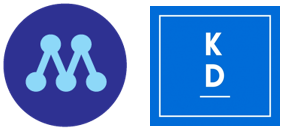 TILLÄGGSFÖRSLAGKc4 - Nämndbudget 2023 för KommunstyrelsenKommunstyrelsen kommer under första halvåret 2023 presentera plats på Viared, samt investeringsbehov, för ställplats för lastbilar . Driftoperatör av ställplats ska upphandlas.Kommunstyrelsen ska inför beredning av Borås Stads budget 2024 redovisa en investeringsplan som tar fasta på kommunala investeringsbehov under de kommande 10 åren.Kommunstyrelsen ska under året genomföra en översyn av vilka kommunala verksamheter som kan anses utöva osund konkurrens gentemot näringslivet, i syfte att förhindra detsamma.Kommunstyrelsen ska redovisa plan med mål, delmål, och tidssatta åtgärder för att Borås ska bli en kommun utan särskilt utsatta områden.Kommunstyrelsen ska tillskriva Länsstyrelsen att undanta Hässleholmen/Hulta och Norrby från Lagen om eget boende, (EBO) till dess EBO-lagen avskaffas.Kommunstyrelsen ska samverka med polisen, för att identifiera områden lämpliga för LOV3-ansökningar med avsikten att införa ordningsvakter i dessa områden.Kommunstyrelsen ska ta initiativ till att tillsammans med berörda nämnder tydliggöra vilken nämnd/nämnder som bär ansvar så att klotter saneras på kommunala anläggningar, fastigheter och skulpturer inom 24 timmar från det att klottret anmäls.Kommunstyrelsen ska vara aktiv part i arbetet med sociala boendefrågor.Produktionsskog i annan kommun ska försäljas.Moderaterna och Kristdemokraterna i KommunstyrelsenAnnette Carlson (M)		Niklas Arvidsson (KD